CURRICULUM VITAE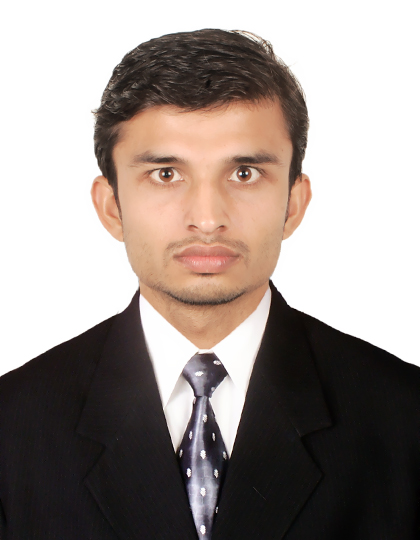 sTo pursue a career in a leading hospital, where in I can learn and contribute with the best of my knowledge & skills towards the growth of organisation. Organization:  BLK Memorial Hospital- New Delhi                       Period:  04th June-11 to 28th July-11              Project Title: Branding of the hospital Organization: Max Super Specialty Hospital- Saket, New Delhi            Period: 19th March-12 to 4th May-12   Department: Medical Quality              Project Title: To study the Rapid Response Team in Max hospital.Professional ExperienceDone job at KIMS Hospital Bilaspur for 6 months as Operations Executive.Working in Fortis Escorts Hospital as Patient care Assistant  (From DEC-13 to Present Status)Financial counseling of patient.Preparing initial documents related to processing of preauthorization for cashless. Estimates, registration, bed management, admission ,deposits and discharge of patient,  Issue the clearance for surgery & proceduresSubmission of deposited cash, demand draft, cheque, credit slips, referral letter final bill, and refund voucher’s to finance department.Maintaining FOS data for Step Down PlanningAnd various other miscellaneous works assigned from time to time.I have attended the international Conference, on healthcare insurance & medical technology 2011 held at AIIMS, New Delhi.Hospital OperationsAdministrative Services English HindiMicrosoft-Word, Excel, Power Point and outlook  Cricket.  Listening song  Travelling   Reading News PaperAddress-234-Hauz Rani near badi Maszid- Malviya NagarNew-Delhi (110017)I hereby declare that the above mentioned information is correct to my knowledge and I bear the responsibility for the correctness of the above mentioned particulars.Place- New- Delhi 								Vineet SinghMaster of Business Administration in Hospital & Healthcare Management (2012)Lovely Professional University (L.P.U). Jalandhar, Punjab.Bachelor of Science (Information Technology) (2010)Harmilap Advance Computer College- Shahdol, Madhya PradeshHigher Secondary School Certificate Examination (2005)Board of Secondary Education, Madhya Pradesh- Bhopal.High School Certificate Examination (2003)Board of Secondary Education, Madhya Pradesh-Bhopal.